BarbituratesLast updated: April 21, 2019Mechanism of action	1Pharmacologic Actions	1Pharmacokinetics	1Therapeutic uses	1Adverse effects	1Barbiturate Overdose	1Mechanism of actionAt low doses - potentiation of GABA action on Cl- channel; barbiturates presumably bind to picrotoxin binding site.N.B. barbiturates do not bind to benzodiazepine receptors!At higher doses - interference with Na+ and K+ transport across cell membranes → generalized inhibition of polysynaptic transmission in all CNS areas (esp. mesencephalic ARAS).N.B. barbiturates are less selective than benzodiazepines!Pharmacologic Actions- nonspecific generalized CNS depression in dose-dependent fashion: sedation → hypnosis → anesthesia → coma → death.respiratory depression (barbiturates suppress respiration at various levels – CNS and chemoreceptor) up to death.vasomotor medullary center depression occurs only at toxic doses.phenobarbital has specific anticonvulsant activity different from nonspecific CNS depression.  see p. E3 >>in anesthetic doses, barbiturates significantly decrease CNS O2 utilization.No analgesic properties (al low doses, even exacerbate pain!); anxiolytic properties much lower than of benzodiazepines!Pharmacokineticsabsorbed orally.distributed widely throughout body; all barbiturates redistribute*: brain → splanchnic areas → skeletal muscle → adipose tissue.*cause of short duration of action of (ultra-)short-acting derivatives!!!higher lipid solubility → more rapid onset & shorter duration of action, higher potency.metabolized in liver; inactive metabolites excreted in urine.duration of action is very important clinically - determines therapeutic use:long-acting barbiturates (T1/2 – 1-2 days) – used as antiepileptics. phenobarbital - duration of action greater than day.  see p. E3 >>barbitalshort-acting barbiturates (T1/2 – 2-8 hours) – used rarely as sedative-hypnotics or anxiolytics.pentobarbital – used to induce therapeutic coma in refractory status epilepticus.secobarbitalamobarbitalhexobarbitalbutabarbitalultra short-acting barbiturates (T1/2 – 20 minutes) – used for anesthesia induction.thiopental - acts within seconds; duration of action ≈ 30 minutes.Therapeutic usesIntravenous anesthesia induction - ultra-short-acting barbiturates (thiopental).Anticonvulsant - long-acting barbiturates (phenobarbital):  see p. E3 >>status epilepticus in childreneclampsiayoung children with recurrent febrile seizures (phenobarbital is drug of choice).Mild sedatives (to relieve anxiety, insomnia) - short-acting barbiturates (were formerly mainstay, but now have been largely replaced by benzodiazepines).barbiturates decrease amount of REM sleep (as do benzodiazepines); after drug discontinuance - rebound of REM sleep (usually in form of nightmares).Producing therapeutic barbiturate coma for CNS protection (via reduction of O2 utilization).Kernicterus treatment in neonates (via P-450 induction).Adverse effectsCNS depression (drowsiness, impaired concentration, mental and physical sluggishness).Drug hangover (residual CNS depression) - feeling of tiredness (± nausea and dizziness) for many hours after patient awakes.High potential for physical dependence & addiction (abrupt withdrawal → severe tremors, anxiety, weakness, restlessness, nausea & vomiting, grand mal seizures, delirium with vivid hallucinations, cardiac arrest).Withdrawal is much more severe than opiate withdrawal and can result in death!!!P-450 microsomal enzyme induction:diminished action of drugs that are dependent on P-450 metabolism (incl. quickly developing tolerance to barbiturate itself!!!).increased porphyrin synthesis (barbiturates are contraindicated in acute intermittent porphyria).Narrow therapeutic index → frequent overdoses.Barbiturate Overdose- leading cause of death among drug overdoses.metabolic coma with severe respiratory & cardiovascular depression.  also see p. Psy23 >>short-acting preparations are more lethal at lower doses.patient who survives acute episode may develop bronchopneumonia, renal tubular acidosis, cutaneous “barbiturate blisters” (due to porphyrin↑):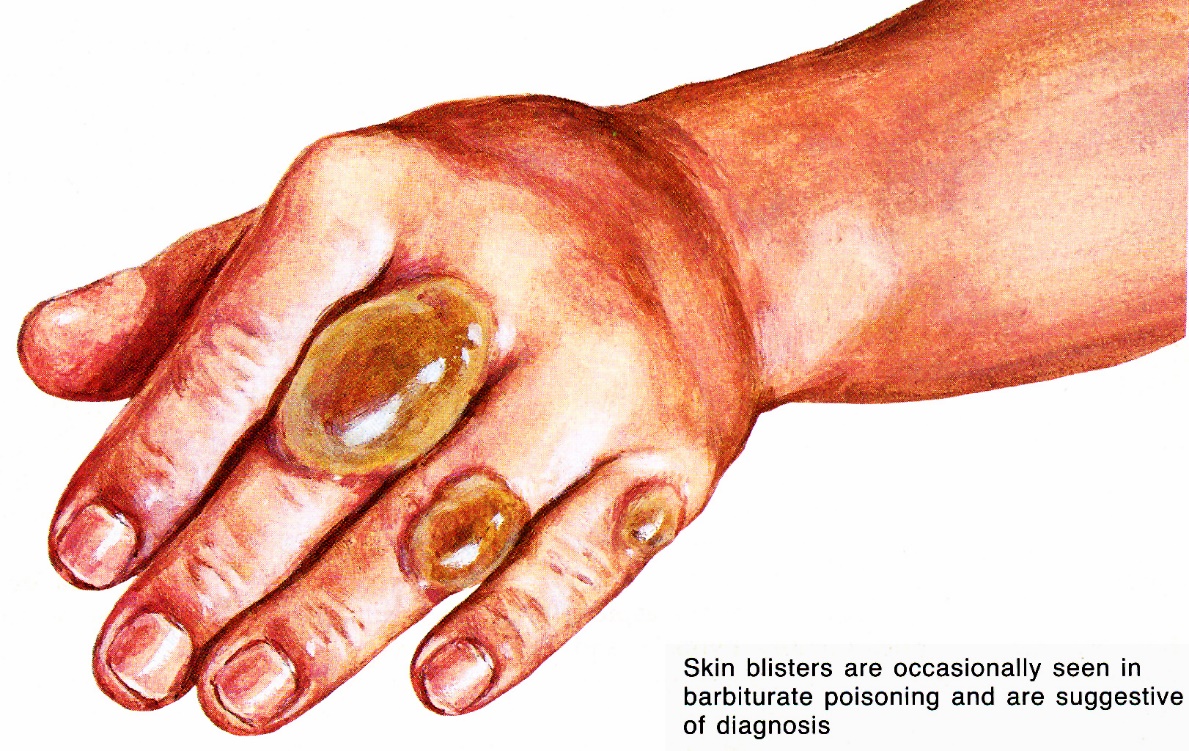 Source of picture: Frank H. Netter “Clinical Symposia”; Ciba Pharmaceutical Company; Saunders >>treatment:	no specific antidotes!artificial respiration + cardiovascular supportstomach purgingurine alkalinization (barbiturates are acidic)hemodialysis – most effective treatment!!!Bibliography for “Barbiturates” → follow this link >>Viktor’s Notes℠ for the Neurosurgery ResidentPlease visit website at www.NeurosurgeryResident.net